C’est prouvé : donner rendrait plus heureux que recevoirLa conception de documents (qui suppose une diversité de connaissances) est chronophage et les recherches sur le net le sont égalementNous vous proposons sur cette page des liens et des savoirs de passionnés qui les ont diffusés sur le net.Soyez curieux, visitez aussi les sites "hébergeurs". Dans votre barre d'adresse supprimez le texte au-delà du / Arrêtez-vous à . gouv   .com .eu ou .fr  puis appuyez sur la touche Entrée . Et explorez . Bonne navigation        Joël LeboucherFENETRE SUR : ENVIRONNEMENT PROFESSIONNEL   Ctrl+clic pour suivre le lienFENETRE SUR : ENVIRONNEMENT PROFESSIONNEL   Ctrl+clic pour suivre le lien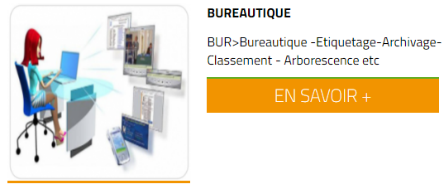 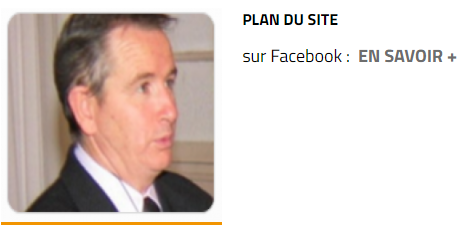 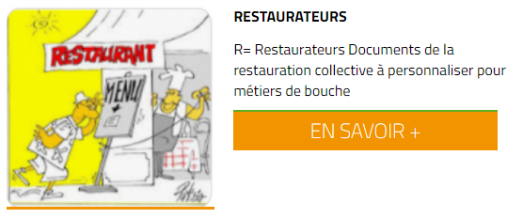 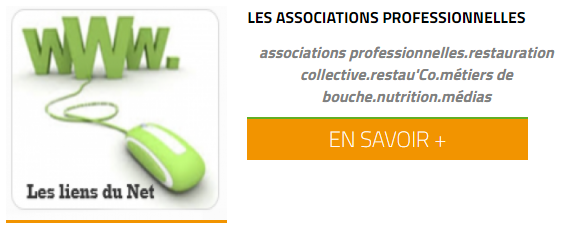 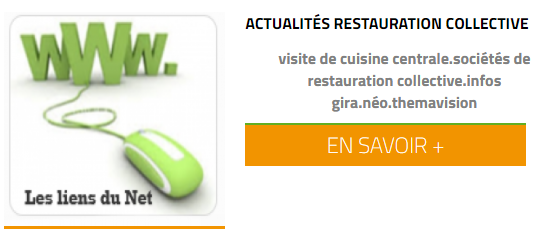 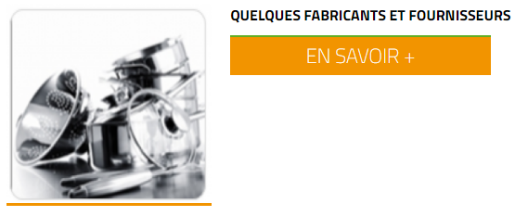 FENETRE SUR : SOCIAL...ARGENT...FINANCES...MARCHÉS PUBLICS ET PLUSCtrl+clic pour suivre le lienFENETRE SUR : SOCIAL...ARGENT...FINANCES...MARCHÉS PUBLICS ET PLUSCtrl+clic pour suivre le lien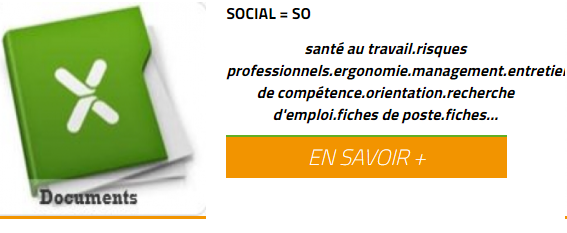 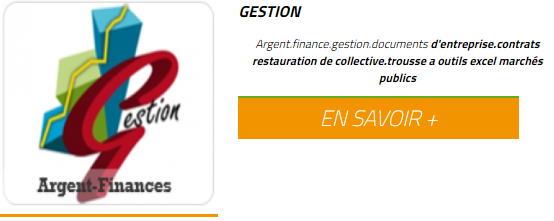 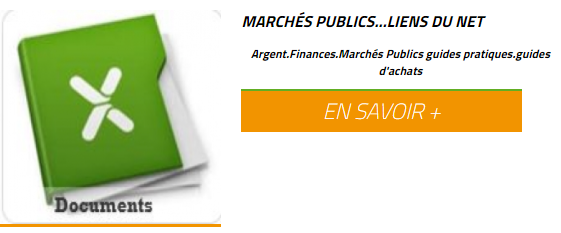 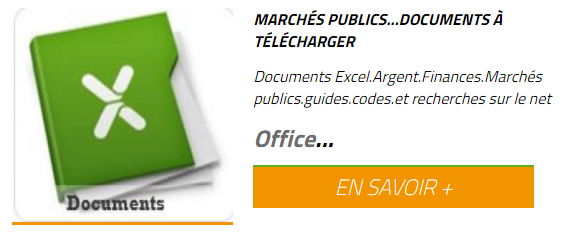 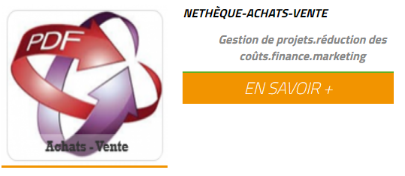 L’ASSOCIATION : RESTAU’COCtrl+clic pour suivre le lienL’ASSOCIATION : RESTAU’COCtrl+clic pour suivre le lien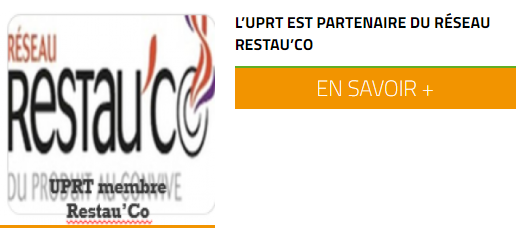 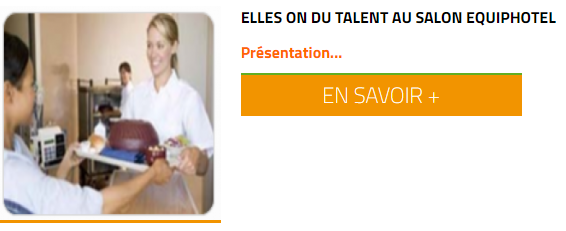 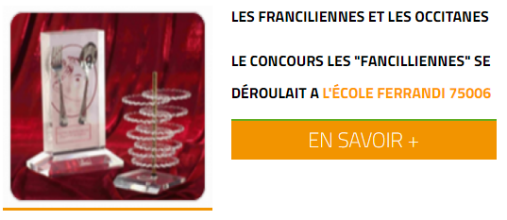 L’ASSOCIATION :  L’ÉQUIPE DE PILOTAGECtrl+clic pour suivre le lienL’ASSOCIATION :  L’ÉQUIPE DE PILOTAGECtrl+clic pour suivre le lien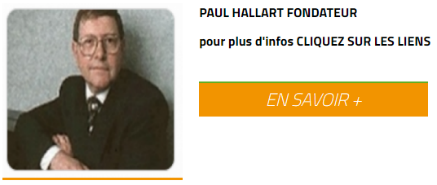 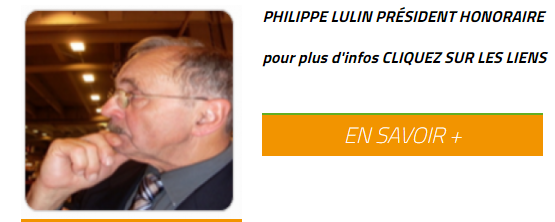 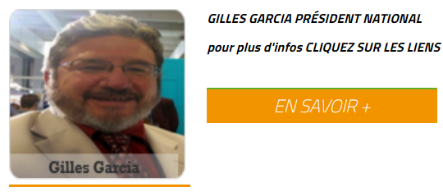 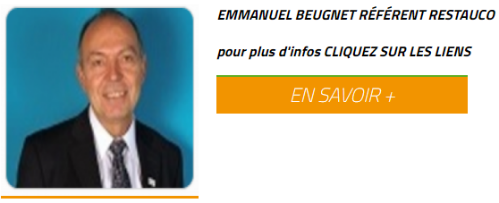 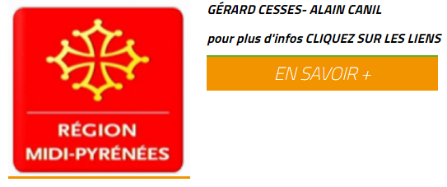 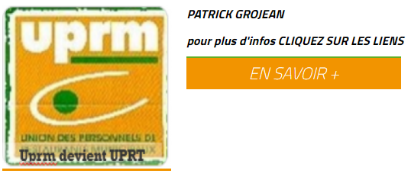 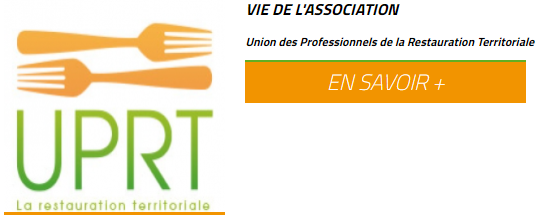 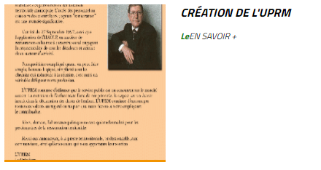 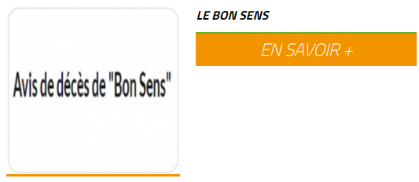 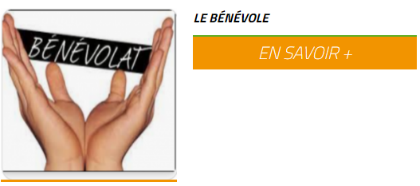 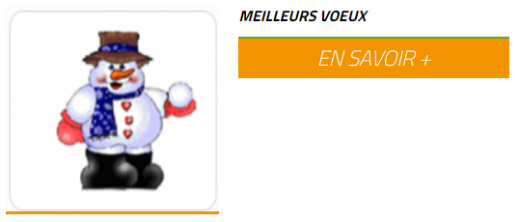 DOCUMENTS DE TRAVAIL : MAITRISE SANITAIRECtrl+clic pour suivre le lienDOCUMENTS DE TRAVAIL : MAITRISE SANITAIRECtrl+clic pour suivre le lien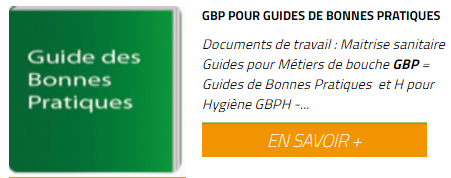 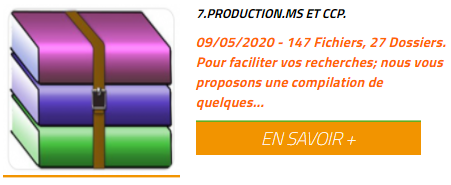 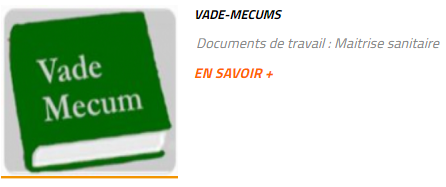 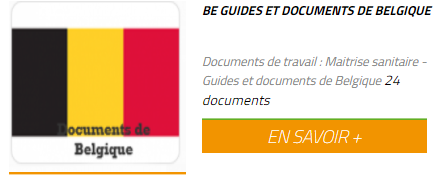 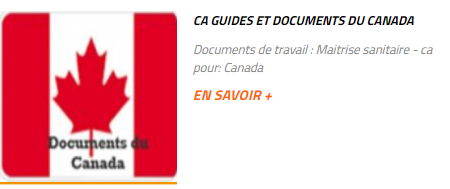 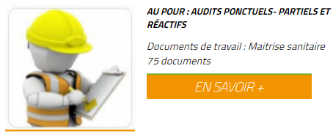 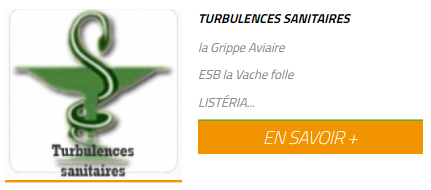 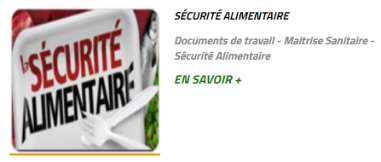 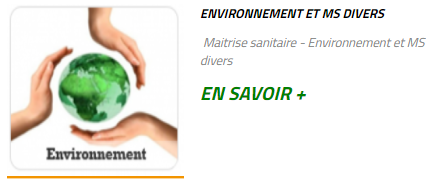 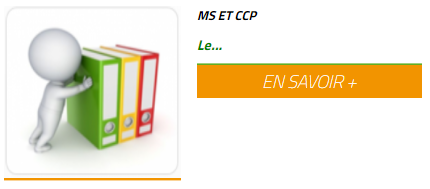 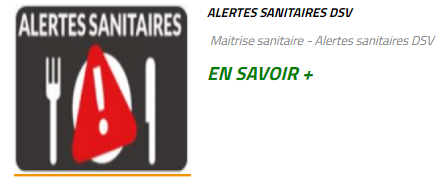 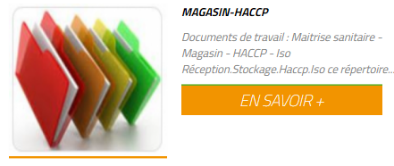 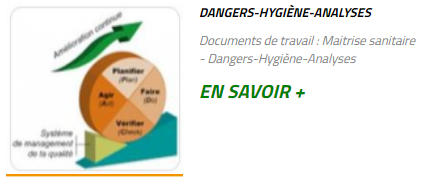 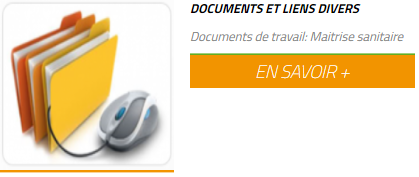 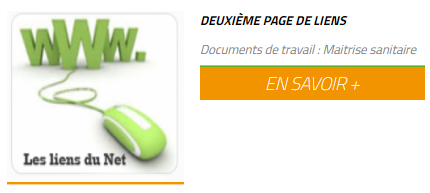 DOCUMENTS DE TRAVAIL : PROPRETÉ NETTOYAGECtrl+clic pour suivre le lienDOCUMENTS DE TRAVAIL : PROPRETÉ NETTOYAGECtrl+clic pour suivre le lien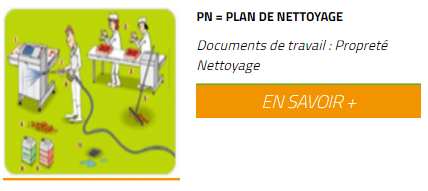 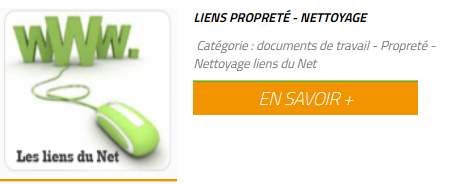 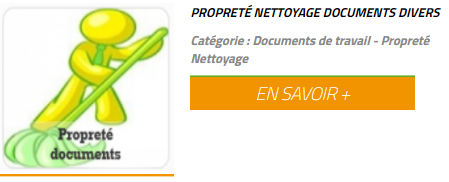 DOCUMENTS DE TRAVAIL : LES DOCUMENTS DU CHEFCtrl+clic pour suivre le lienDOCUMENTS DE TRAVAIL : LES DOCUMENTS DU CHEFCtrl+clic pour suivre le lien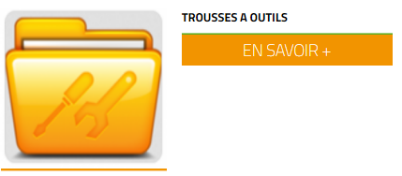 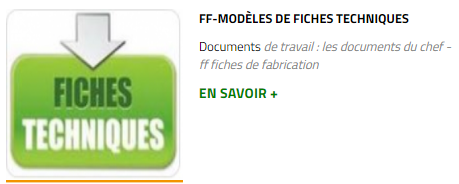 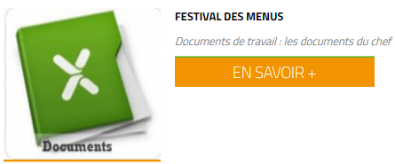 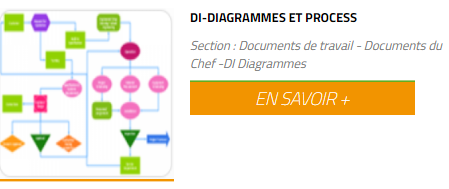 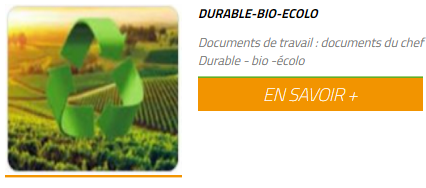 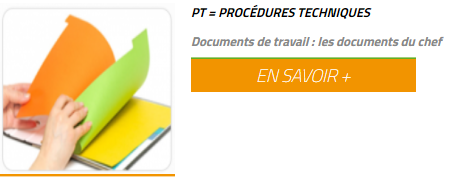 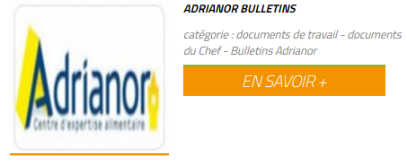 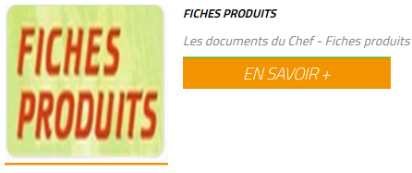 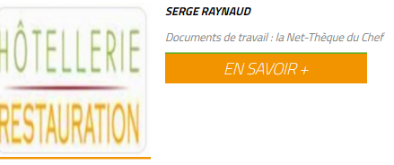 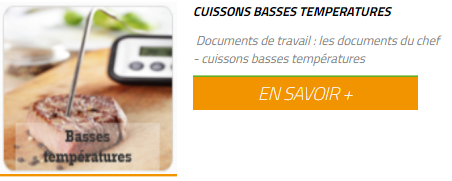 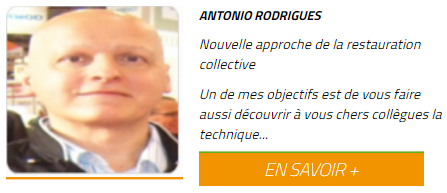 DOCUMENTS DE TRAVAIL : RECETTESCtrl+clic pour suivre le lienDOCUMENTS DE TRAVAIL : RECETTESCtrl+clic pour suivre le lien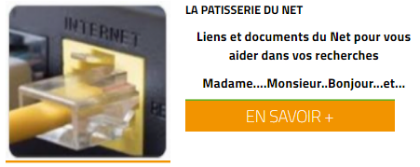 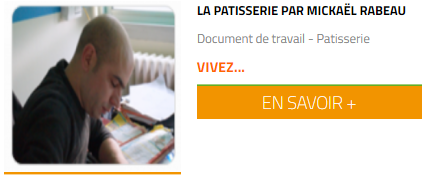 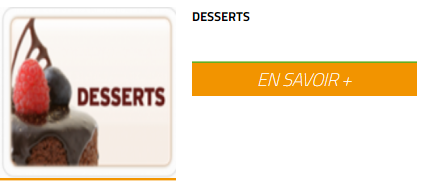 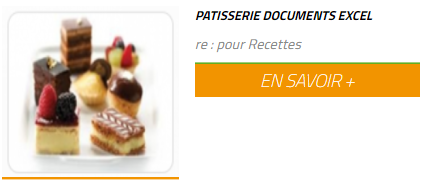 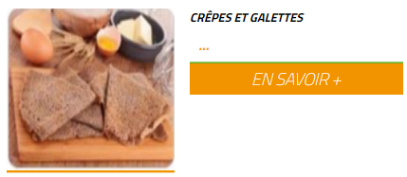 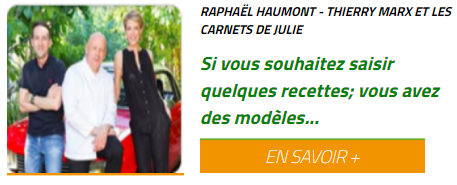 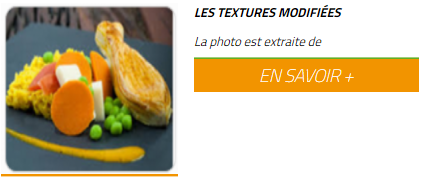 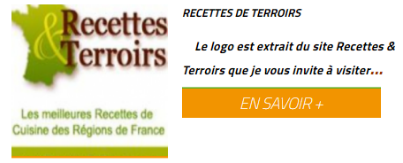 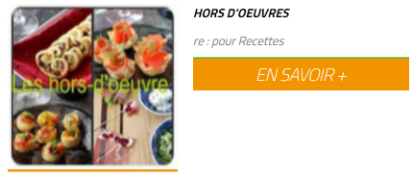 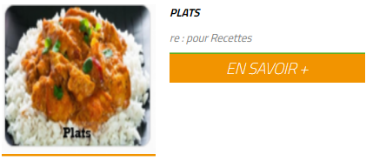 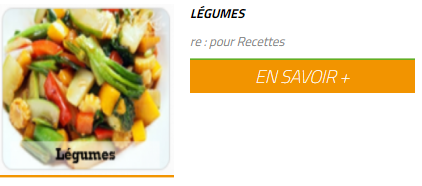 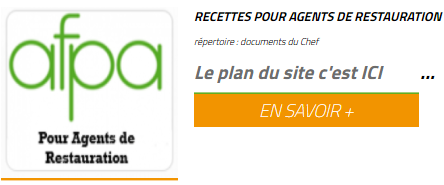 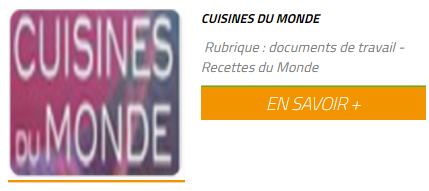 DOCUMENTS DE TRAVAIL : QU’EST CE QU’ON MANGECtrl+clic pour suivre le lienDOCUMENTS DE TRAVAIL : QU’EST CE QU’ON MANGECtrl+clic pour suivre le lien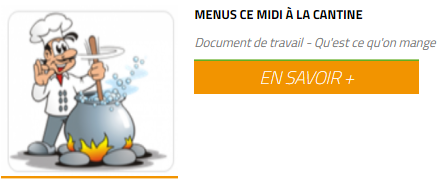 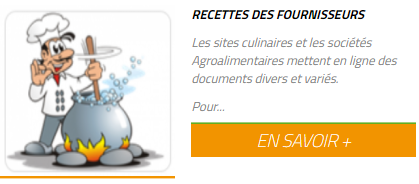 DOCUMENTS DE TRAVAIL : RÉGLEMENTATIONSCtrl+clic pour suivre le lienDOCUMENTS DE TRAVAIL : RÉGLEMENTATIONSCtrl+clic pour suivre le lien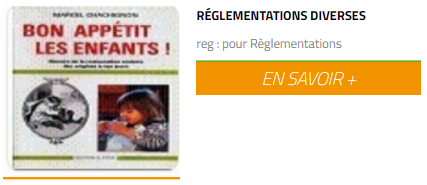 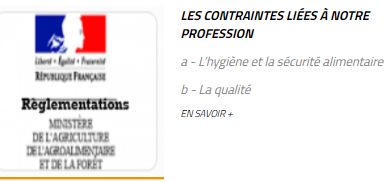 NET’THÈQUE : AGROALIMENTAIRECtrl+clic pour suivre le lienNET’THÈQUE : AGROALIMENTAIRECtrl+clic pour suivre le lien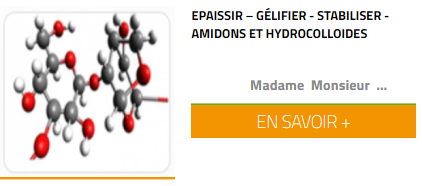 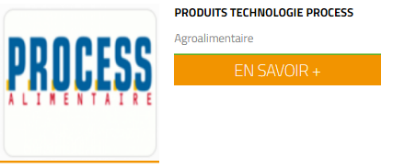 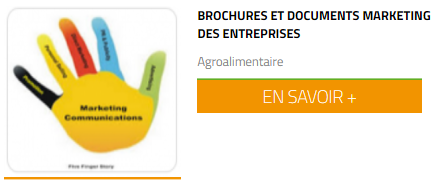 NET’THÈQUE : MÉTIERS DE BOUCHECtrl+clic pour suivre le lienNET’THÈQUE : MÉTIERS DE BOUCHECtrl+clic pour suivre le lien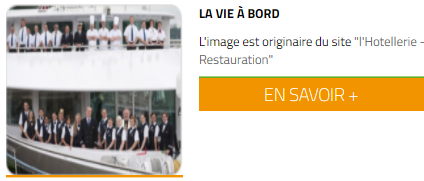 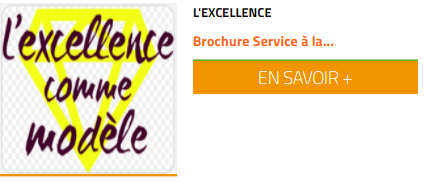 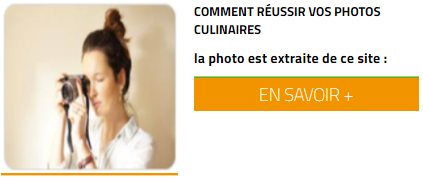 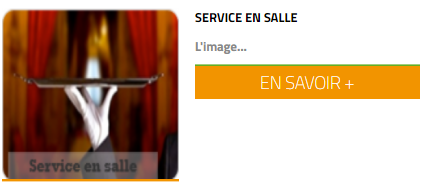 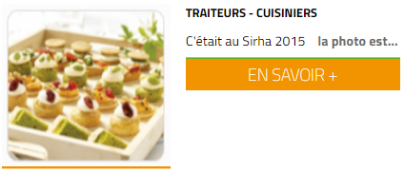 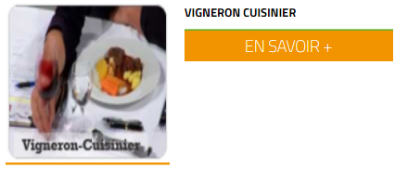 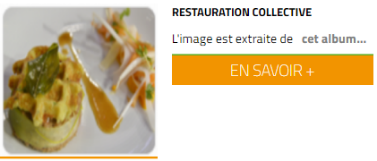 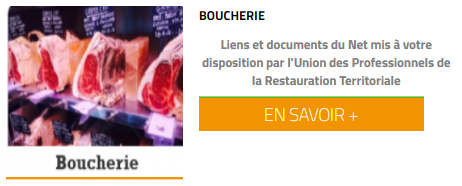 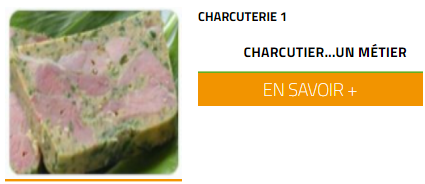 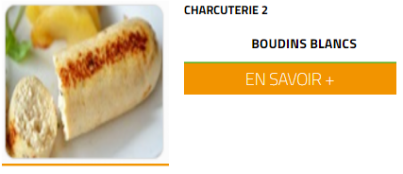 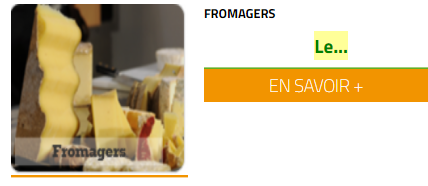 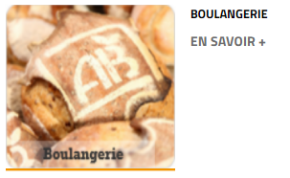 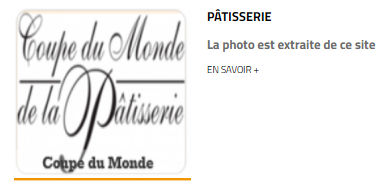 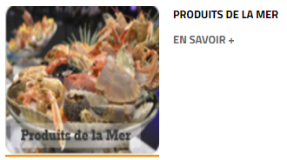 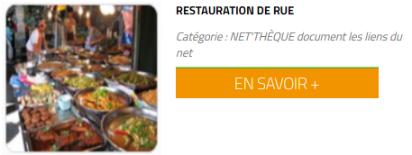 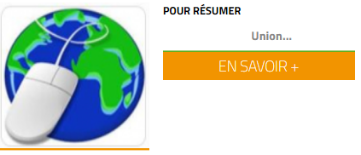 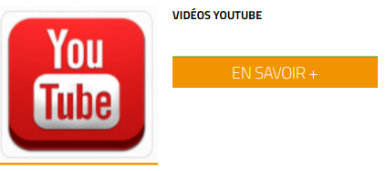 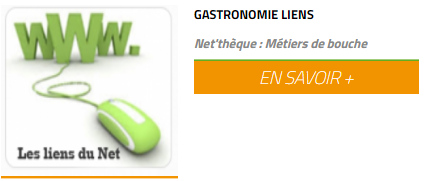 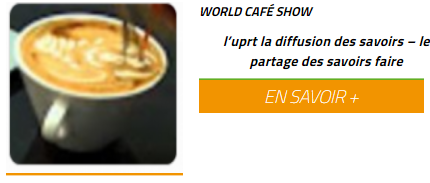 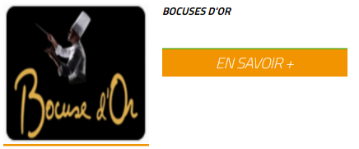 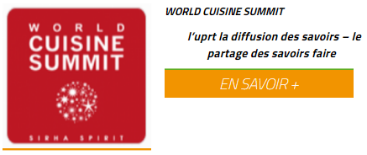 NET’THÈQUE : ALIMENTATIONCtrl+clic pour suivre le lienNET’THÈQUE : ALIMENTATIONCtrl+clic pour suivre le lien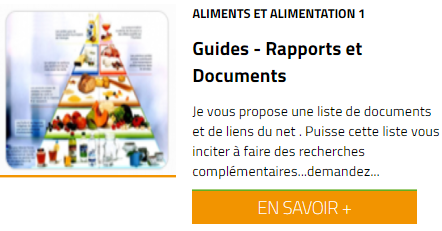 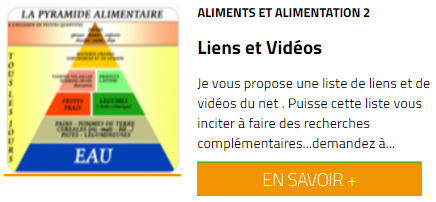 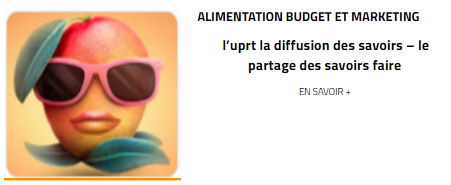 NET’THÈQUE : SENIORSCtrl+clic pour suivre le lienNET’THÈQUE : SENIORSCtrl+clic pour suivre le lien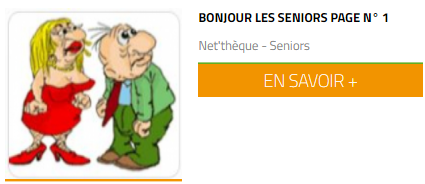 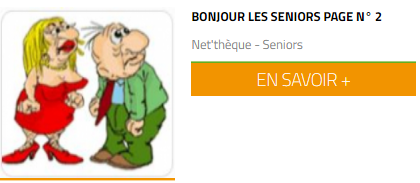 NET’THÈQUE : HOPITALCtrl+clic pour suivre le lienNET’THÈQUE : HOPITALCtrl+clic pour suivre le lien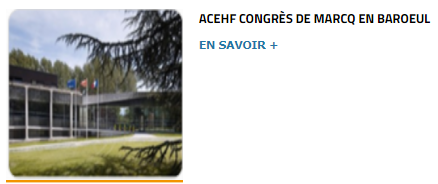 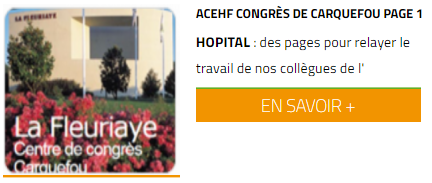 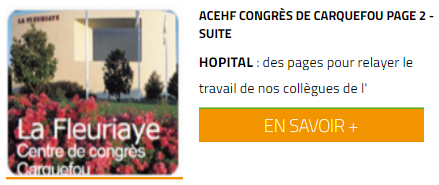 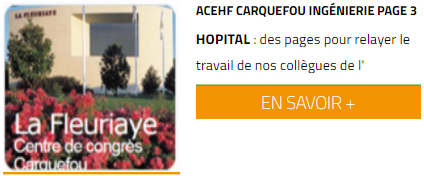 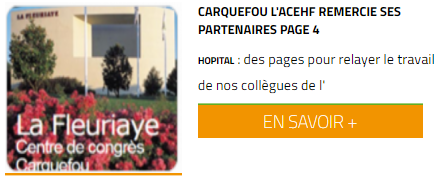 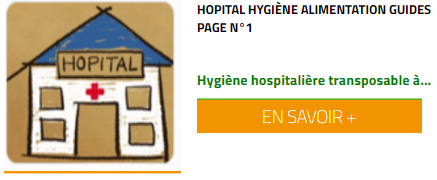 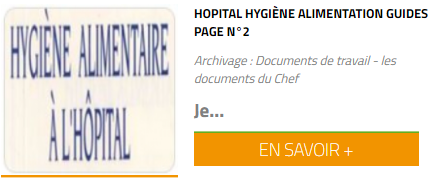 NET’THÈQUE : MANAGEMENTCtrl+clic pour suivre le lienNET’THÈQUE : MANAGEMENTCtrl+clic pour suivre le lien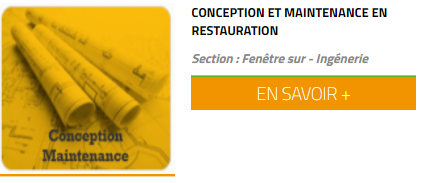 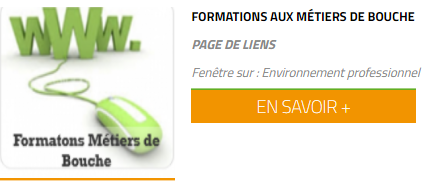 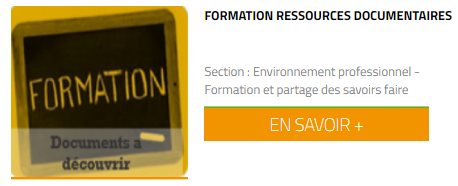 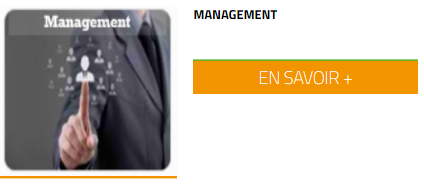 NET’THÈQUE : DOCUMENTHÈQUECtrl+clic pour suivre le lienNET’THÈQUE : DOCUMENTHÈQUECtrl+clic pour suivre le lien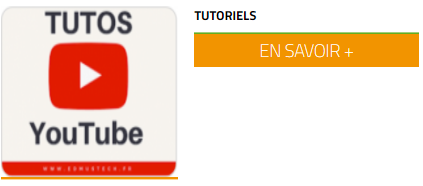 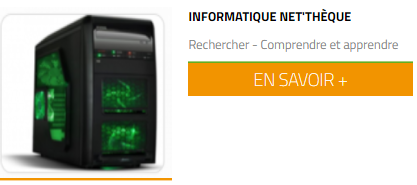 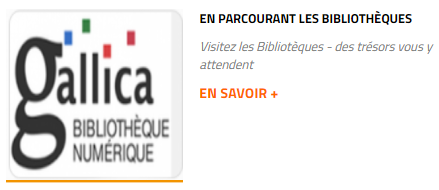 SUR LE NETCtrl+clic pour suivre le lienSUR LE NETCtrl+clic pour suivre le lien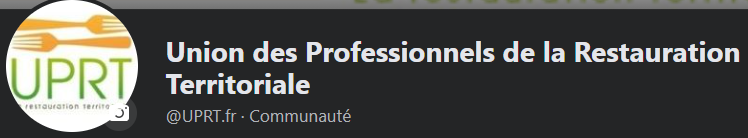 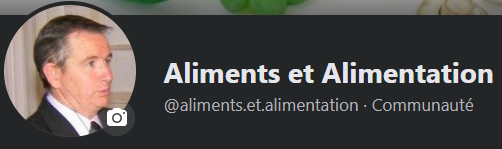 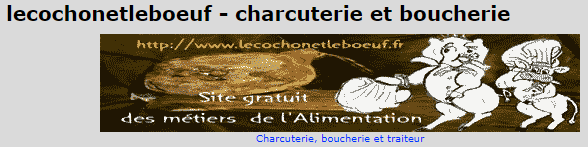 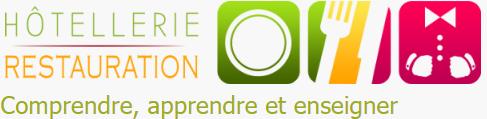 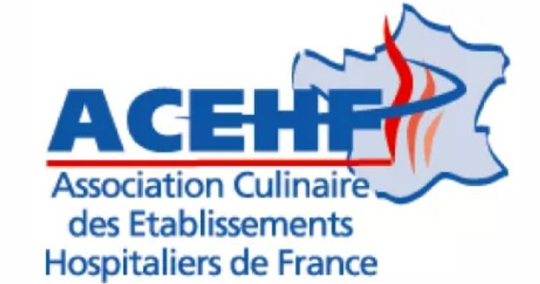 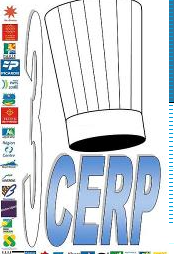 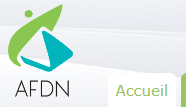 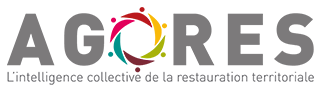 